КОНКУРСЫ, ОЛИМПИАДЫ, ТЕСТЫОБРАЗОВАТЕЛЬНЫЙ ПОРТАЛ KOT.RU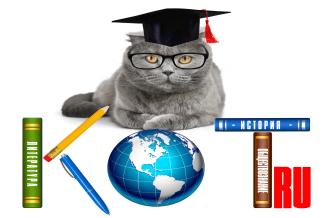 БЛАНК ОТВЕТОВДАННЫЕ УЧАСТНИКА:ОТВЕТЫ:Заполненный БЛАНК ОТВЕТОВ необходимо отправить на электронный адрес: ruskotru@mail.ruНазвание олимпиады (конкурса, викторины)«РУССКАЯ СЛОВЕСНОСТЬ»ФИО участникаКласс/группаУчебное заведение, город (д/с, школа, ССУЗ) ФИО педагога-организатораДолжность педагога-организатораАдрес электронной почты педагогаАдрес электронной почты участникаНомер задания12345678910111213141516171819202122232425262728